Plamen 2012 -201325. května 2013Dnes jsme se probudili do špatného počasí. Od rána poprchává a je chladno. Volali jsme na místo závodů, jestli se budou vůbec konat. Po potvrzení , že se závody konají jsme vyrazili z Útěchova. Na místě jsme si našli suché místo a za dodávku postavili stan, abychom se měli kam schovat. Díky špatnému počasí dorazilo jen 5 družstev starších žáků a 4 družstva mladších žáků. I my jsme přijeli jen se staršími žáky. Starší žáci se umístili na pěkném 2. místě a mladší i přes neúčast na jarním kole na 3. místě.Mladší žáciStarší žáciSložení družstva:  Zdeněk Sáňka, Jan Kaláb, Martin Stejskal, Dominik Pavelka, Vladimír Sáňka, Veronika Pospíšilová, Jakub Klimeš, Tereza Kalábová a                                       Barbora Klimešovázapsala: Lucie Sáňková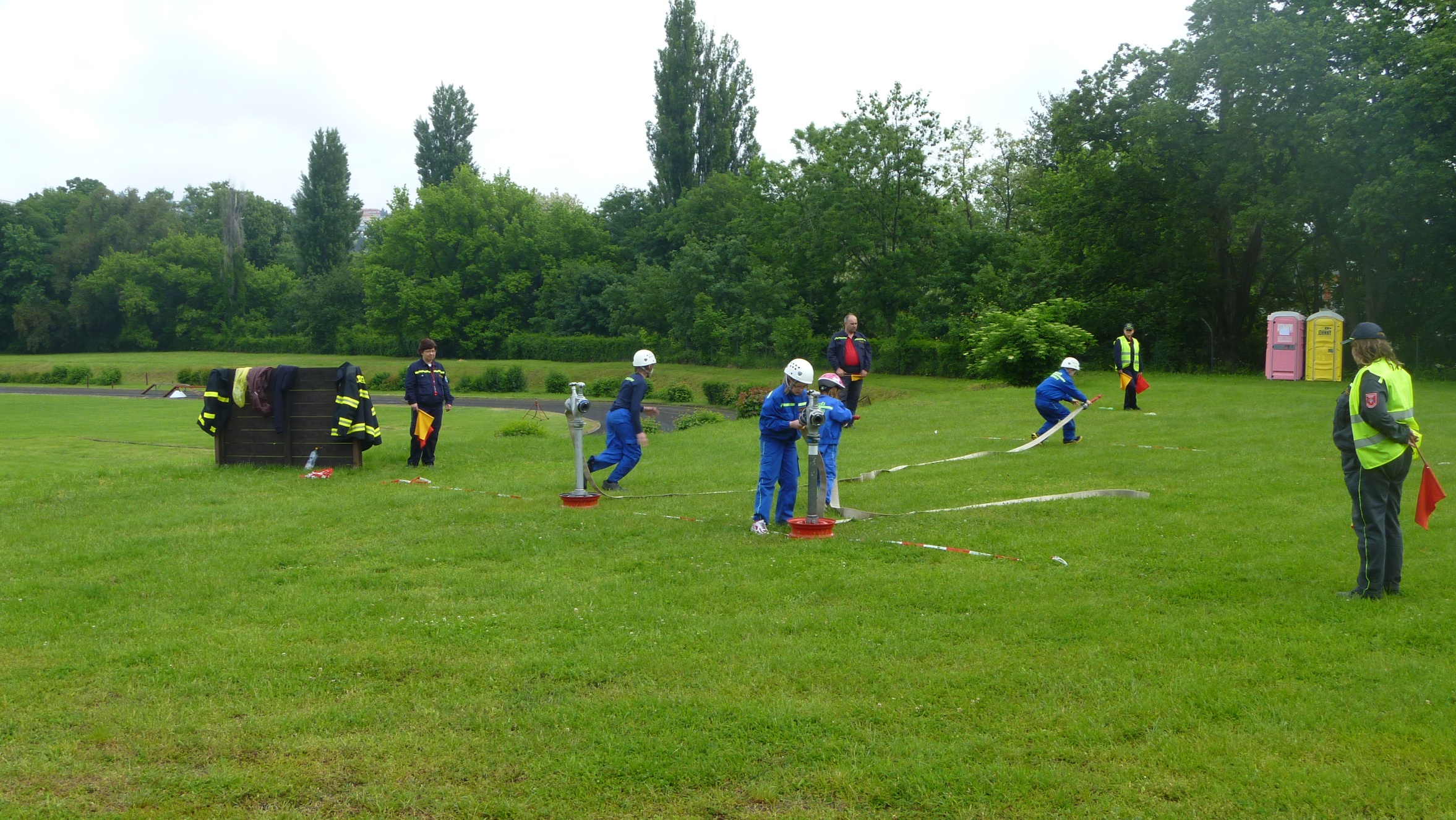 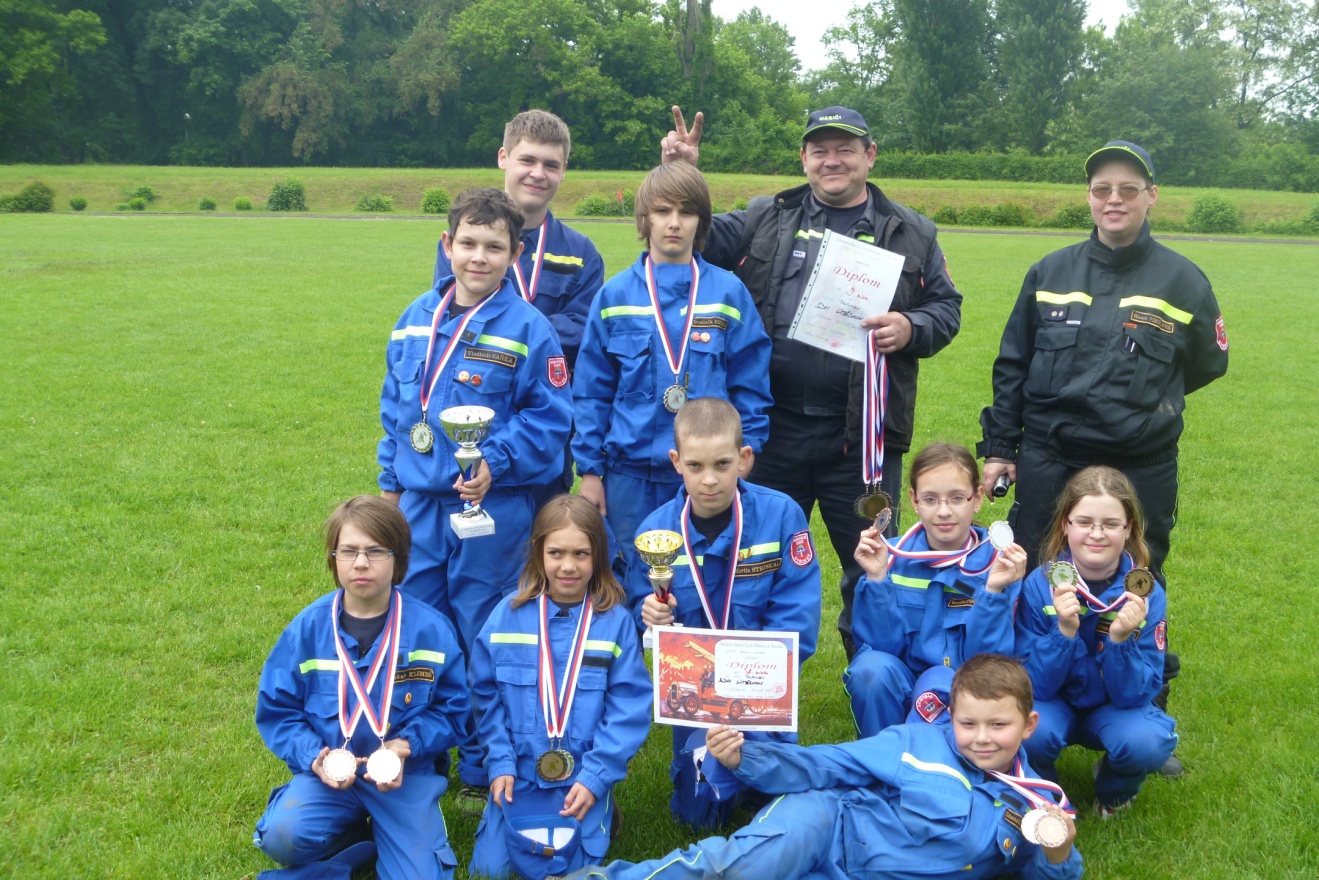 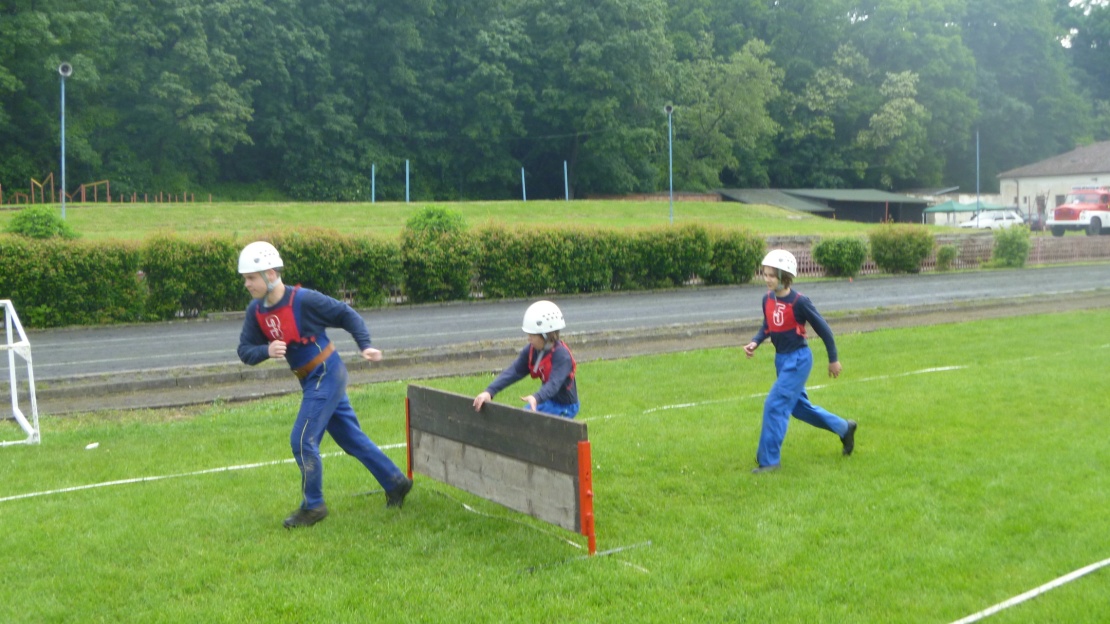 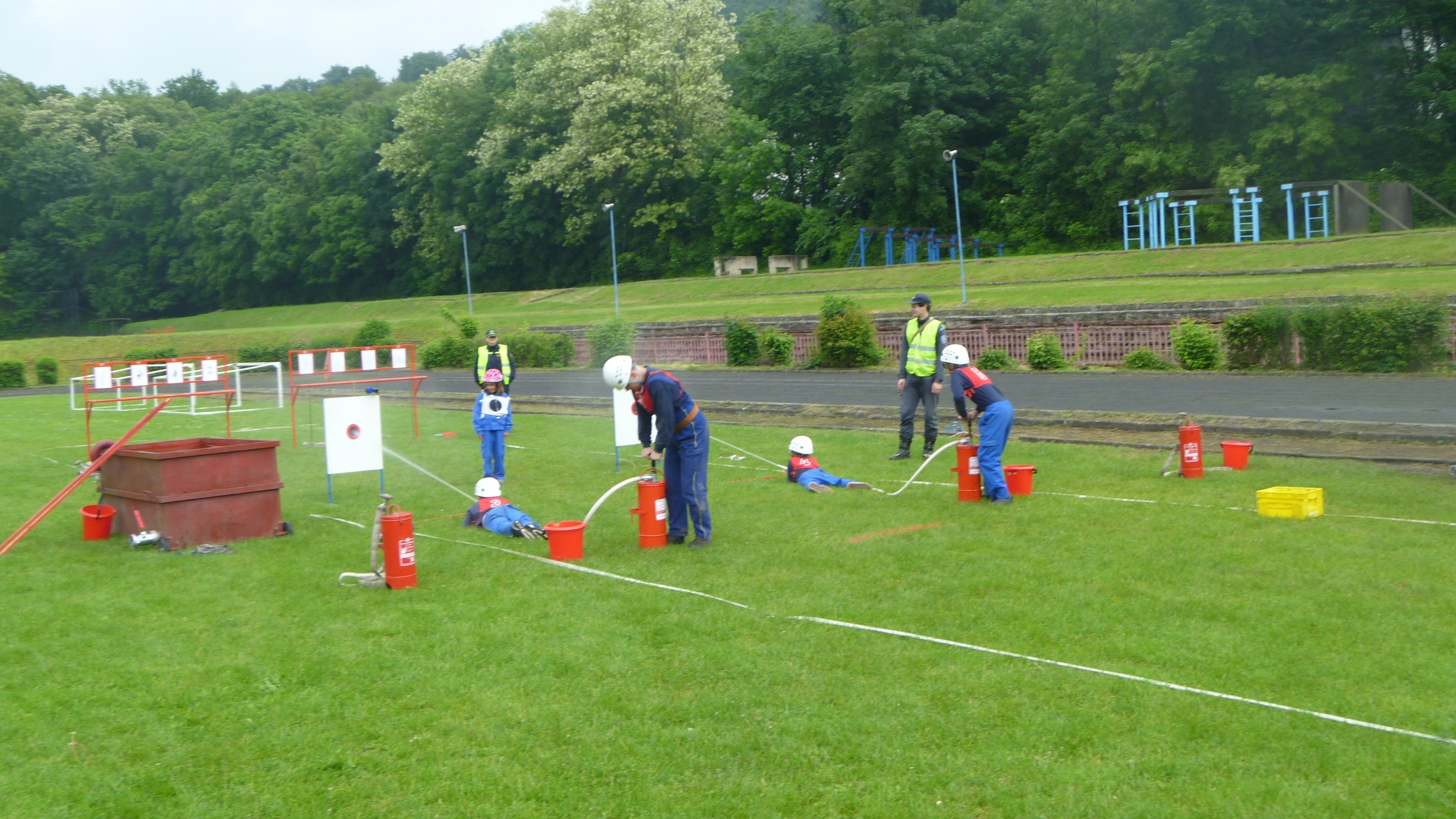 ZPVpožární útokpožární útokpožární útokštafeta 4x60 mštafeta 4x60 mštafeta 4x60 mštafeta dvojicštafeta dvojicštafeta dvojicštafeta dvojicštafeta dvojicštafeta dvojicštafeta dvojicCeloročníčinnostBodyPořadíDružstvopoř.čas 1čas 2poř.čas 1čas 2poř.čas 1Tr.čas 1čas 2Tr.čas 2poř.CeloročníčinnostBodyPořadípoř.čas 1čas 2poř.čas 1čas 2poř.čas 1bodyčas 1čas 2bodyčas 2poř.CeloročníčinnostBodyPořadíKrálovo Pole323,019,8167,372,0191,2091,2103,30103,310061Bohunice A627,029,5368,073,4280,630110,6102,220122,2300142Útěchov1005005000000500163Jundrov524,155,1282,395,7478,52098,5255184Bohunice B8005005000000500235Slatina200500500000052020376Holásky9DNF27,5476,778,93DNFDNF102,210112,242020407Chrlice A700500500000052020428ZPVpožární útokpožární útokpožární útokštafeta 4x60 mštafeta 4x60 mštafeta 4x60 m400 m CTIF400 m CTIF400 m CTIF400 m CTIFútok CTIFútok CTIFútok CTIFútok CTIFštafeta dvojicštafeta dvojicštafeta dvojicštafeta dvojicštafeta dvojicštafeta dvojicštafeta dvojicCeloroční činnostBodyPořadíDružstvopoř.čas 1čas 2poř.čas 1čas 2poř.časTr.časpoř.časTr.časpoř.čas 1Tr.čas 1čas 2Tr.čas 2poř.Celoroční činnostBodyPořadípoř.čas 1čas 2poř.čas 1čas 2poř.časbodyčaspoř.časbodyčaspoř.čas 1bodyčas 1čas 2bodyčas 2poř.Celoroční činnostBodyPořadíBohunice A321,2DNF  163,653,2196,34096,41111,710121,7261,31071,365,5065,510091Útěchov225,225,0261,279,12105,30105,33115,325140,1366,3066,398,8098,8200142Královo Pole125,930,83DNF65,4497,3097,36280,135115,1187,41097,469,0069,0300143Slatina400500500060004000000500294Bosonohy 600500500060004000000500315Chrlice700500500060004000000500326Jundrov878,329,7464,1DNF3112,620132,65000464,72084,7455337Vinohrady5005005104,820124,840004000000555338